Аннотация к адаптированной рабочей программе по технологии для обучающихся с ОВЗ (ЗПР) в 7 классе индивидуальноУчитель: Шилко О.н.Адаптированная рабочая  программа по технологии для обучающихся с ОВЗ (ЗПР) в 7 классе индивидуально составлена на  основе:интегрированной  программы по технологии: 7 класса- И. А. Сасова. - М.: Вента-Граф,2015;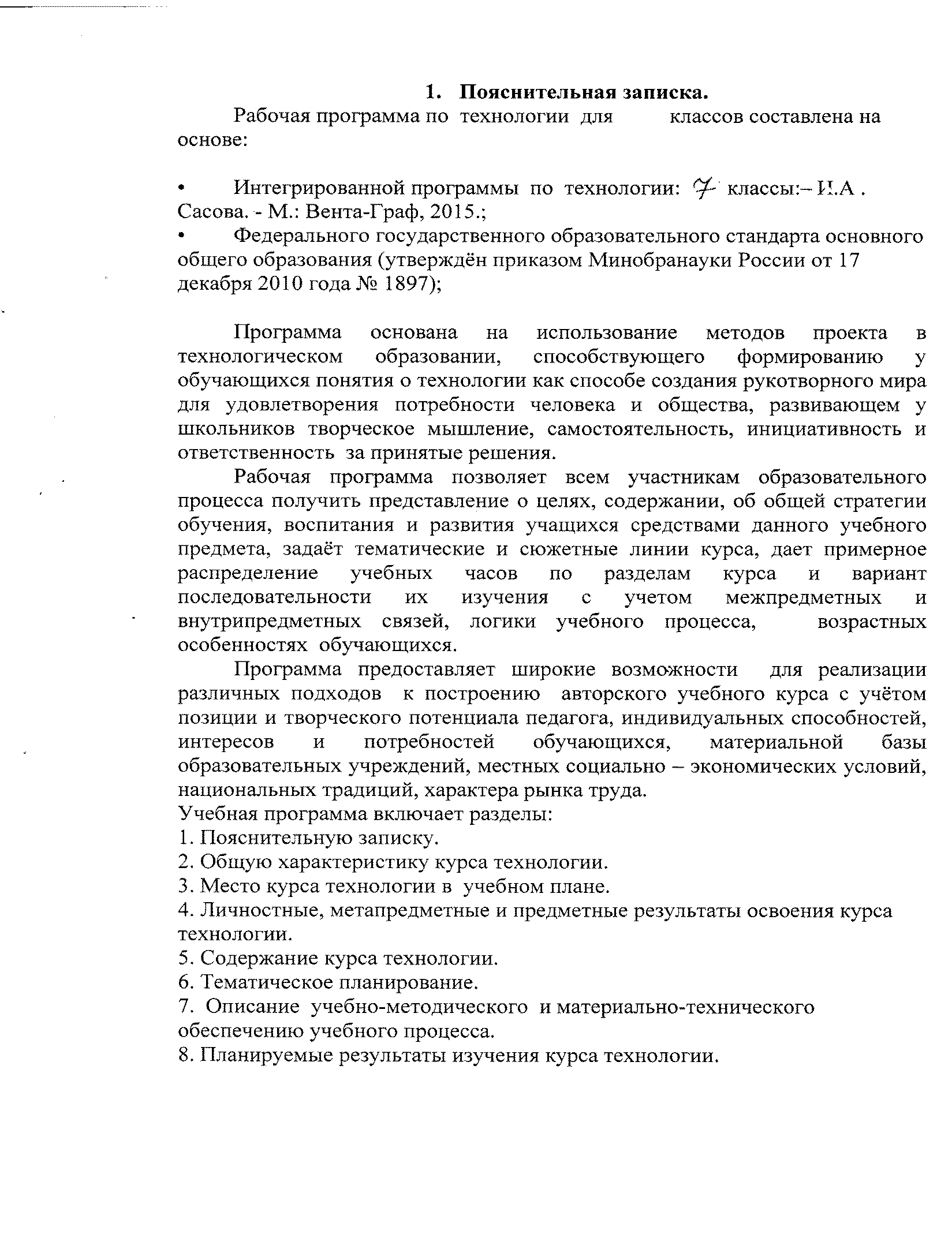                 При обучении детей с задержкой психического развития по технологии ставятся те же задачи, что и в массовой школе.                          3. Описание места учебного предмета в учебном плане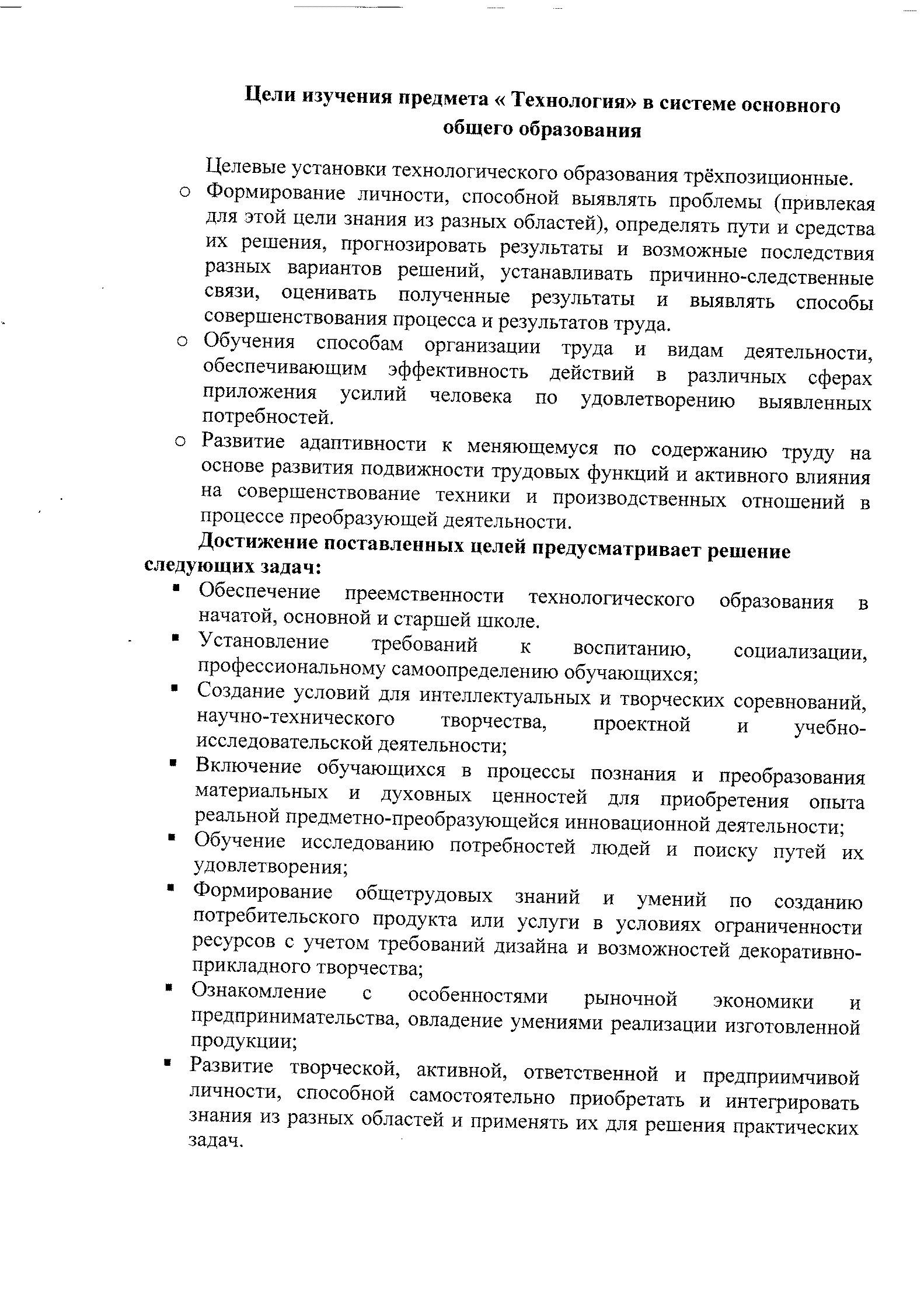 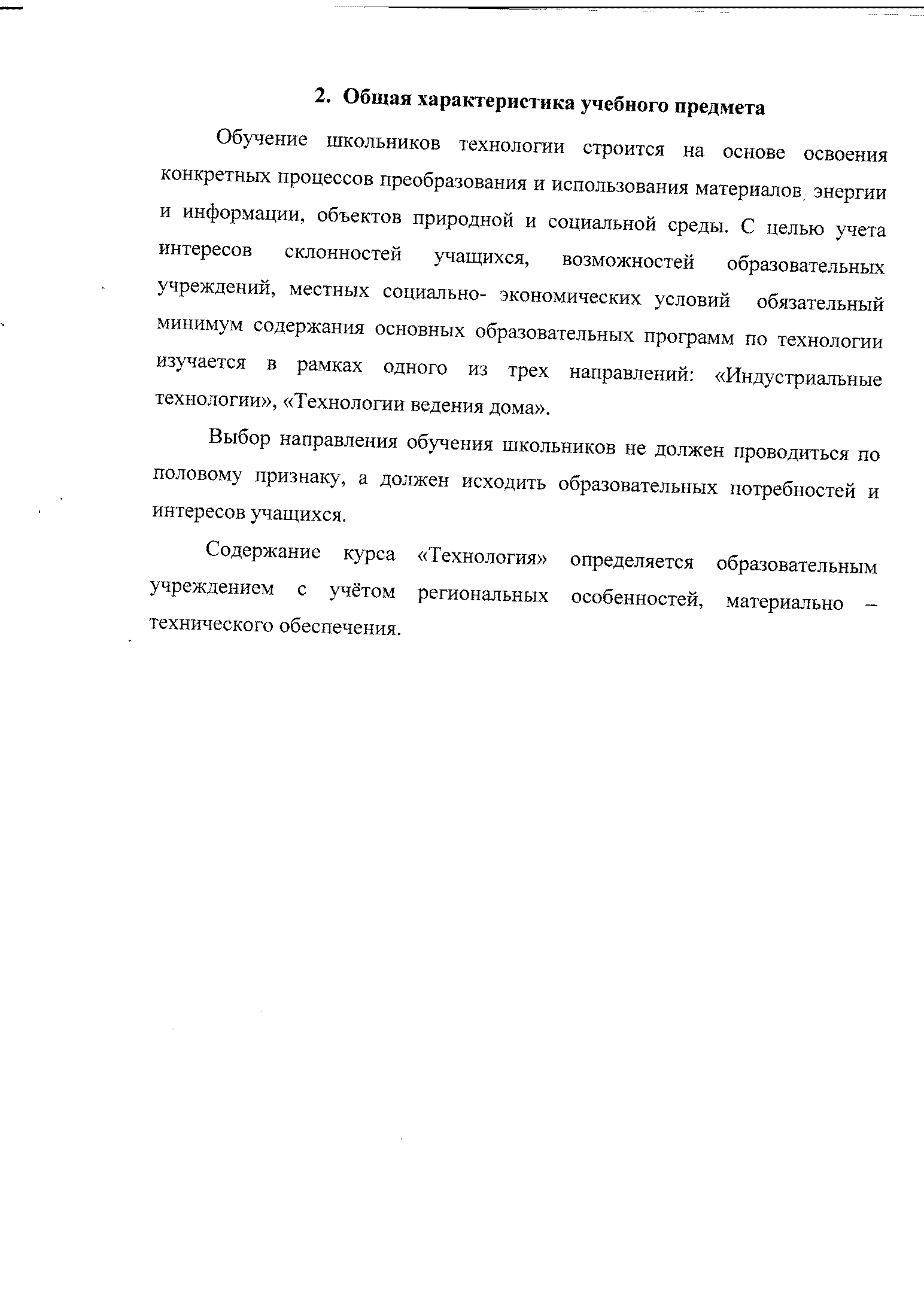         На изучение предмета технологии в 7 классе для детей с ограниченными возможностями здоровья, обучающихся индивидуально, в школьном учебном плане отводится 0,5 часа в неделю, итого 17 часов за учебный год.            Реализация коррекционной направленности обучения:выделение существенных признаков изучаемого;опора на объективные внутренние связи, содержание изучаемого материала;соблюдение в определение объёма изучаемого материала, принципов необходимости и достаточности;введение в содержание учебных программ коррекционных разделов для активизации познавательной деятельности;учет индивидуальных особенностей ребенка, т. е. обеспечение личностно-ориентированного обучения;практико-ориентированная направленность учебного процесса;связь предметного содержания с жизнью; проектирование жизненных компетенций обучающегося;привлечение дополнительных ресурсов (специальная индивидуальная помощь, обстановка, оборудование, другие вспомогательные средства).Планирование коррекционной работы по предмету, которая предусматривает:восполнение пробелов в знаниях;подготовку к усвоению и отработку наиболее сложных разделов программы.Использование приёмов коррекционной педагогики на уроках:наглядные опоры в обучении; шаблоны;поэтапное формирование умственных действий;пропедевтика;безусловное принятие ребёнка, игнорирование некоторых негативных поступков;обеспечение ребенку успеха в доступных ему видах деятельности.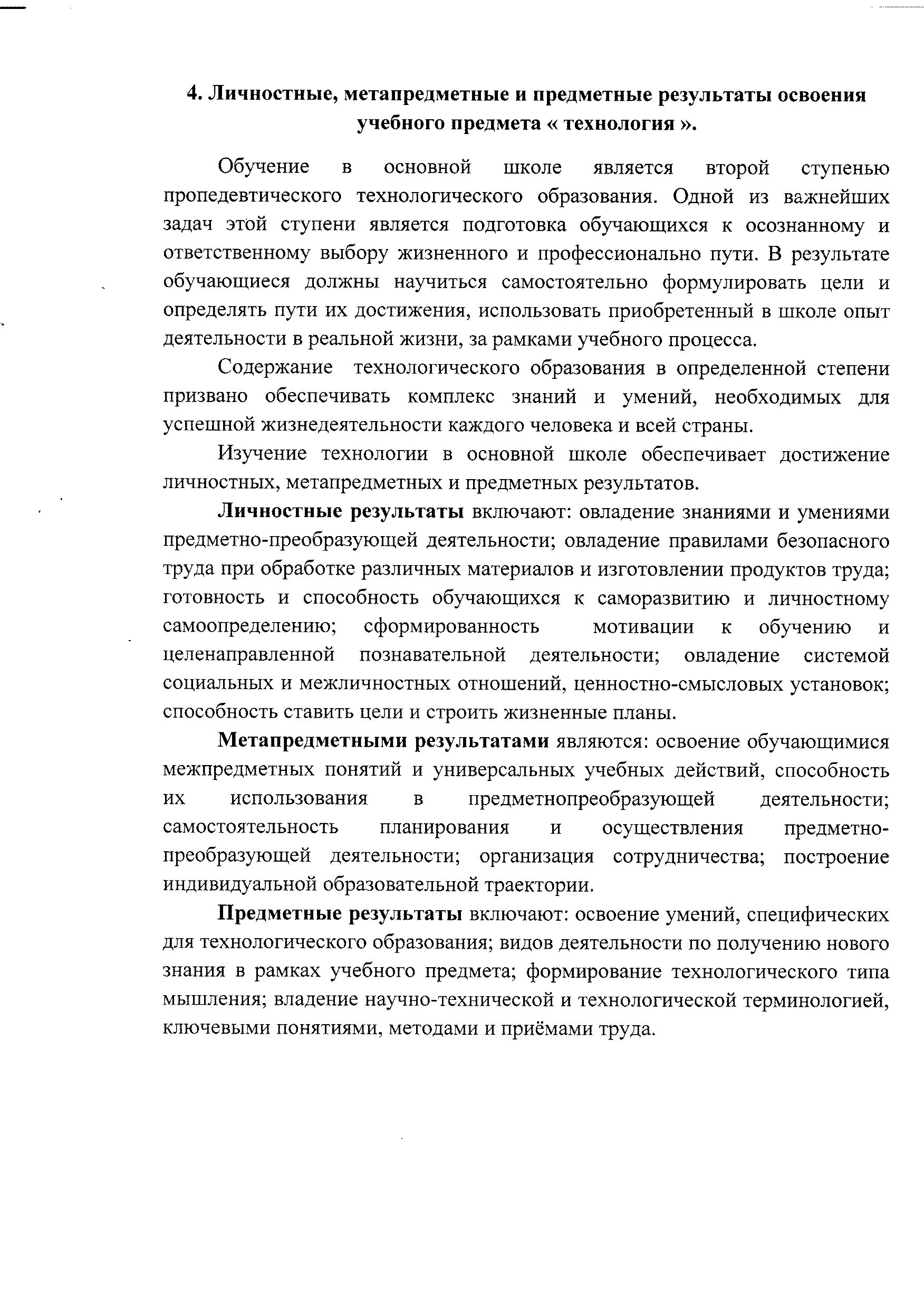 . 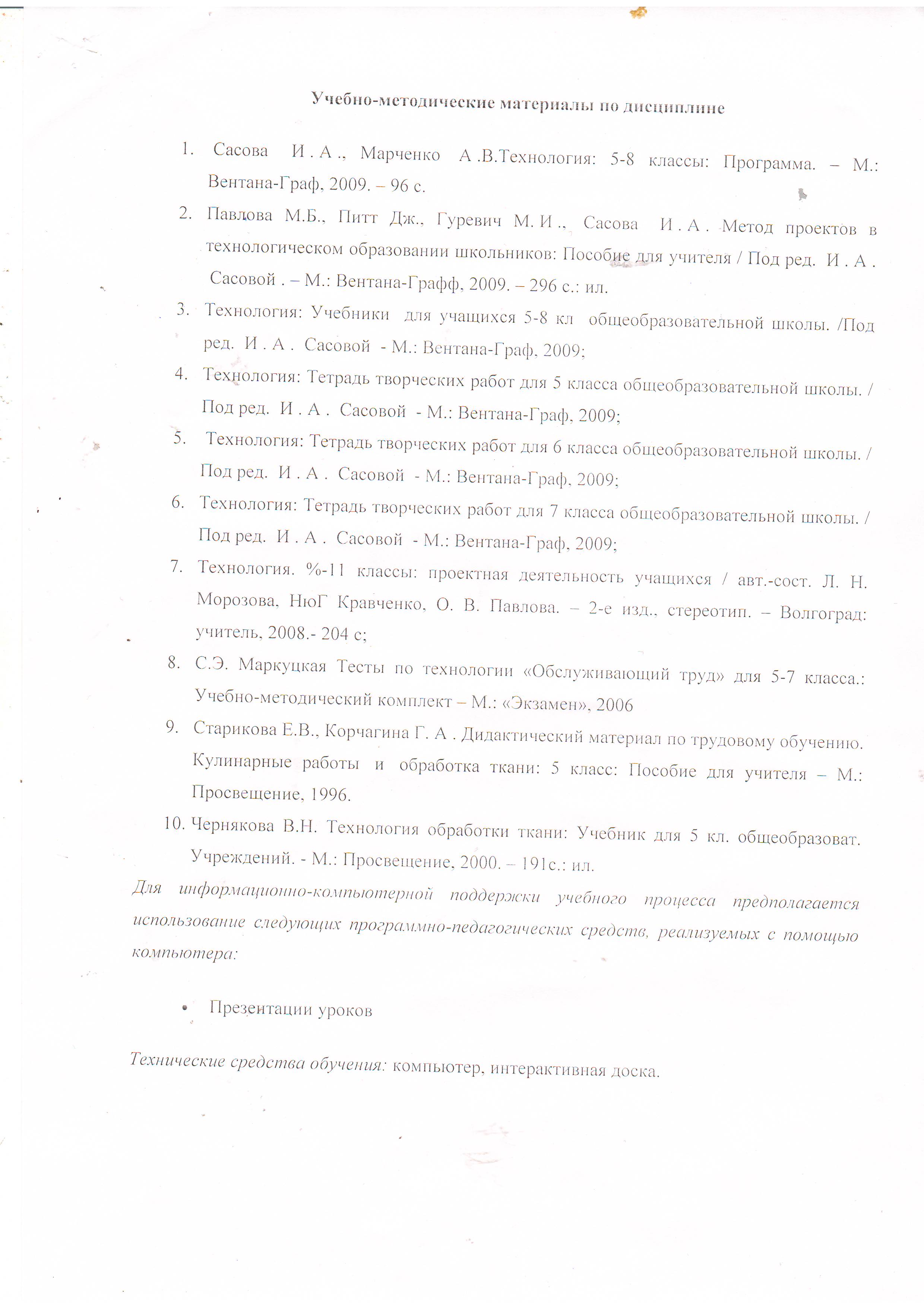 